The Office is open Monday & Wednesday 9 am – 1 pm. Fr Jeremy is not normally available on Tuesdays.27th & 28th May - Pentecost / 3rd & 4th June - Trinity Sunday World Communications Day CollectionBecause of the Mission Appeal last weekend, the Second Collection for Catholic Communications will be taken next weekend.Saturday May 27th to Friday June 2ndI am on the Diocesan Pilgrimage to Lourdes from Saturday. The Masses on Saturday 27th and Sunday May 28th will be celebrated by Fr Steven Fleming from Stafford.Masses & ServicesNo midweek masses this weekFinancial Matters21/5/2023 Standing Orders £117.75. Gift Aid £284, Other £188.53, First Holy Communion mass £173, Second Collection 21/5/2023 The Spiritans £218.60.Foodbank - Second Collections – 28 May - Catholic Communications 4 June - Church Maintenance Roof Running Total - £10,329.85. Online donations at https://donate.mydona.com/our-lady-of-lourdes-hednesford.  Lourdes & Pentecost - A ReflectionThe pastoral theme at Lourdes this year moves on from Our Lady’s instruction to Bernadette to Go and tell the priests to the next words to build a chapel here. This command led to the building of the world famous Shrine.  The word here reminds of the special place that Lourdes has in the hearts of so many as a special and holy place. As we begin our Diocesan Lourdes Pilgrimage on Saturday, we will ask the intercession of Our Lady in the place where she revealed herself to Bernadette, praying that our lives may be transformed to live our lives as authentic disciples of Jesus. However, from the earliest days, the grace of Lourdes has radiated throughout the world. We return from pilgrimage, inspired to build the church where we are and to bring Good News to the world. As we celebrate the Feast of Pentecost this Sunday, in the Shrine, we will give thanks for the coming of the Holy Spirit on the Apostles. But, as we honour our Blessed Lady, we should also recall her central role, at the heart of the community. “If the Church does not exist without Pentecost, neither does Pentecost exist without the Mother of Jesus, since she lived in a wholly unique way what the Church experiences each day under the action of the Holy Spirit” Pope Benedict XVI. Fr Jeremy Howard - Lourdes Pilgrimage Director.A Prayer for UkraineO God, merciful and strong, who crush wars and cast down the proud, look with mercy upon the Ukrainian people. Protect them from aggression. Grant them peace and steadfast trust in your love. Give them courage to defend what is good, right, and holy; and provide for all their needs. Through the powerful intercession of the Mother of God, Protectress of Ukraine, and St Michael, the Archangel, Patron of Kyiv, banish violence swiftly from their midst and wipe away all tears. Through our Lord Jesus Christ, your Son, who lives and reigns with you in the unity of the Holy Spirit, God, for ever and ever. Amen.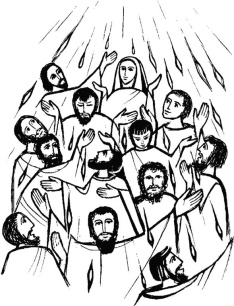 Our Lady of Lourdes - Parish & Diocesan ShrineOur Lady of Lourdes Presbytery, Uxbridge St., Hednesford. WS12 1DB01543 422576 / olol.hednesford@rcaob.org.uk Parish Priest Father Jeremy Howard 07868 542268 fr.jeremy.howard@rcaob.org.ukParish Deacon Reverend Peter Tibke  Parish Secretary Mrs Anne WalkerParish Safeguarding Rep – Befriending Group – Mick Jobburns 07789 111767Website ololhednesford.org  Facebook Our Lady of Lourdes HednesfordWhatsApp Group – text 07868 542268 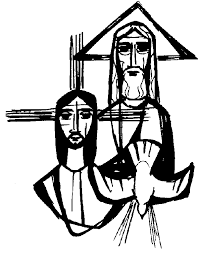 Sat27 May6 pmVigil PentecostIntentions Sr Kathleen WalshSun28 May9.15 amPentecostThe Holy SoulsSat3 June6 pmVigil Trinity Sunday Vigil Trinity Sunday Intentions Seamus CondonSun4 June9.15 amTrinity SundayTrinity SundayIntentions Christina MarkusMon5 June9.30 amSt BonifaceSt BonifaceIntentions Sr Kathleen WalshFri9 June9.30 amSt Ephrem DeaconSt Ephrem DeaconIntentions Joanna PietruszkaSat10 June6 pmVigil Corpus Christi Vigil Corpus Christi Intentions Sheila PalmerSun11 June9.15 amCorpus ChristiCorpus ChristiIntentions Annie ClapperGrounds Tidy UpTo help prepare for the Diocesan Pilgrimage on Sunday July 3rd, there will be sessions to work on the church grounds at 6 pm on the Mondays in June - 5th, 12th, 19th & 26th Any time you can spare would be greatly appreciated. If you are free at any other time and would like to help that can be arranged. For the long term you may like to take responsibility for a small area.Murder at Downtown AbbeyA Murder Mystery Evening. 7 pm Saturday June 17th in the Hall. Tickets £6 - contact Mick on 07789 111767 Bring your own food & drink. Proceeds to the Church Roof Fund.Grounds Tidy UpTo help prepare for the Diocesan Pilgrimage on Sunday July 3rd, there will be sessions to work on the church grounds at 6 pm on the Mondays in June - 5th, 12th, 19th & 26th Any time you can spare would be greatly appreciated. If you are free at any other time and would like to help that can be arranged. For the long term you may like to take responsibility for a small area.Murder at Downtown AbbeyA Murder Mystery Evening. 7 pm Saturday June 17th in the Hall. Tickets £6 - contact Mick on 07789 111767 Bring your own food & drink. Proceeds to the Church Roof Fund.Salvatore Guarneri, Joan O’Sullivan, John Dewhurst, Anna Moorcroft, Margaret Phipps, Tom Poxon, Zorah McQuillan, Florence Craddock, John Martin, Den Owens, Helen Dale, Peer Mohammed, Sue Atkinson, Jane Seal, Sue Titley, Peter Woollaston, Margaret Wilkinson, Martin Kane, Sue Green, James Hunt, Kerry Parncut, Phyllis Michael, Bert Dodd, Míchael Liddy, Margaret Brown, Sylvia Hale, Henry & Josephine Kafwembe, Rebecca Jones, Francis Buttery, Janet Barker, Mary Klek, Amanda Duffy, Jack Kennedy, Jane Goodyear, Maureen Dewhurst, Claire Manion, Mark Duffy, Christopher Allan, Dominic Mulchrone, Clare Murphy, Tess Dudley, Jean Bird, Sophie King, Oscar Waterworth, Peter Cutler.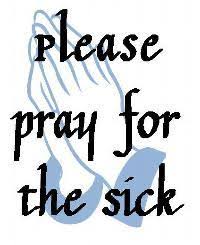 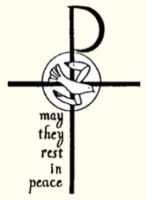 28/5Keith Rogers-Hinks 197629/5Maria Simonczyk 1987, Edna Fallon 2003, Jozef Kubow 2009,  John Breeze 201730/5Annie Evans 1982, Irene Dudley 199431/5Winifred Mullingani 1991, Joseph Spittle 19921/6William Derry 1979, Helena Fallon 1988, Doreen Lunt 1988, Herbert Thompson 1988, Ignacy Lopatko 1991, Mary Halls 2003, Albert Bolas 2011, Madeleine Temperley 20182/6Mary Proud 1992, Joseph Armour 20003/6Elizabeth Collet 1966, Cissy Mears 1973, Anthony Moralee 20124/6Rita Guarneri 20225/6Elsie Payton 20146/6Charles Derry 2004, Stephanie Dodd 20187/6Peter Taylor 20048/6Anton Soblewski 20029/6Maria Lloyd 201310/6Ellen Denny 1983Recently Deceased: John Flanagan